Рекомендации по написанию эссе: на тему «Почему я  решил учиться на программе»Эссе пишется в свободной литературной форме. Задача кандидата показать приемной комиссии свою зрелость и амбициозность, наличие ясного представления о том, что ему даст обучение по данной программе, а также подчеркнуть разносторонность своих интересов. Эссе не должно быть простой констатацией фактов профессиональной жизни, скорее это дневник внутреннего и профессионального роста кандидата.Правила оформления: на листах бумаги формата А4 с полями — левое ., правое ., нижнее и верхнее .; шрифт Times New Roman, кегль12, интервал 1,5. На титульном листе указываются тема эссе и ФИО автора. Объем эссе – 3…4 страницы.Перед тем как приступить к написанию эссе, обратите внимание на следующие вопросы. Ответы на них позволят вам более четко определить то, что стоит писать в эссе:Чем Вы руководствовались,  делая свой выбор в пользу обучения на программе для ГИПа?Отраслевой ВУЗИнновационные знания  и опыт преподавателей  и экспертов университетаРекомендации знакомыхПрестижный дипломАктуализация имеющихся знаний и навыковКарьерный ростДругое__________________________________________Как часто вы проходите  обучение? Регулярно обучаетесьОбучаетесь редкоНет возможности обучаться из-за занятостиКакие  знания, навыки, компетенции для своей профессиональной деятельности   Вы планируете приобрести в процессе обучения?Законодательные, правовые, нормативно-техническиеПроектированиеСпециальные разделы проектной документации (экологические, санитарные и др.)Организация проектных работ и управление проектамиИнформационные технологии проектированияЭкспертиза проектной документацииАнализ проектной деятельностиЧто на Ваш взгляд может вызывать сложности в процессе обучения?Загруженность на работеМесторасположение ВУЗаПредпочитаю учиться на практикеДругое______________________________________Какой формат обучения для Вас является наиболее приемлемым?Очный ДистанционныйПочему?________________________________________У каких спикеров Вы хотели бы поучиться?Почему? _________________________________________В каких организациях отрасли Вы хотели бы проходить практикумы?Почему? __________________________________________Какой результат Вы ожидаете по окончании обучения?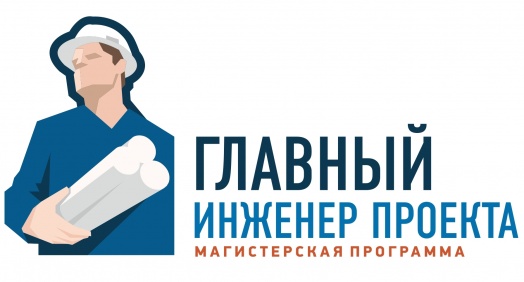 Программа профессиональной переподготовки"Организация архитектурно-строительного проектирования для главного инженера проекта (ГИПа)" с присвоением квалификации «Магистр» по направлению «Строительство»